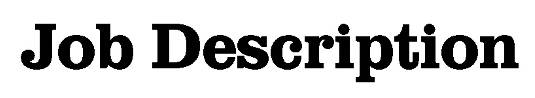 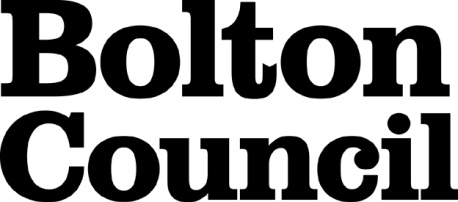 Main Duties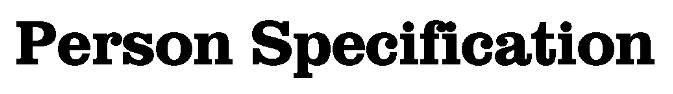 These core competencies are considered essential for all roles within Bolton Council. Please be prepared to be assessed on any of these during the interview process and, for the successful applicant, throughout the probationary period.Developing Self & OthersPromote a learning environment to embed a learning culture.  Support others to develop their skills and knowledge to fulfil their potential. Actively pursue your own development. Support and promote the principles of Investors in People. Civil ContingenciesBolton Council has a statutory duty under the Civil Contingencies Act to respond in the event of an emergency. If Bolton Council’s Emergency Management Plan is activated, you may be required to assist in maintaining key Council services and supporting the community.  This could require working outside of routine working hours and working from places other than your normal place of work.Equality & DiversityUphold the principles of fairness and the Equality Act in all undertakings as a Bolton Council employee, including providing a fair, accessible service irrespective of customer’s race, religion, gender, sexuality, disability or age.Customer CareThe ability to fully understand, assess and resolve the needs of all customers including those who present with complex situations, in a manner that respects dignity and expresses a caring & professional image.Health & SafetyTake responsibility for the health and safety of yourself and others who may be affected by your acts or omissions, and comply with all health and safety legislation, policy and safe working practice, including participating in training activities necessary to your post.Data Protection and ConfidentialityEnsure that any personal data or confidential data you hold is kept securely and is not disclosed, whether electronically, verbally or in writing, to any unauthorised third party. Follow Council policies and procedures on dealing with personal information and information assets, including The Code of Conduct, Data Protection, Acceptable Use and Information Security policies. Personal or confidential data should only be accessed or used for council purposes.Fluency DutyShould you be required, as a regular and intrinsic part of your role, to speak to members of the public in English, you must be able to converse at ease with customers and provide advice in accurate spoken English, as required by The Immigration Act 2016.Working HoursThe nature and demands of the role are not always predictable and there will be an expectation that work will be required outside of normal hours from time to time.SafeguardingThis Council is committed to safeguarding and promoting the welfare of children, young people and vulnerable adults and expects all staff and volunteers to share this commitment.  Should the role involve working with the above groups, you will be subject to an Enhanced Disclosure and Barred List check by the Disclosure & Barring Service.The values of an organisation are those key principles by which people are expected to work to day to day. They’re our culture and help define what is expected of each and every one of us.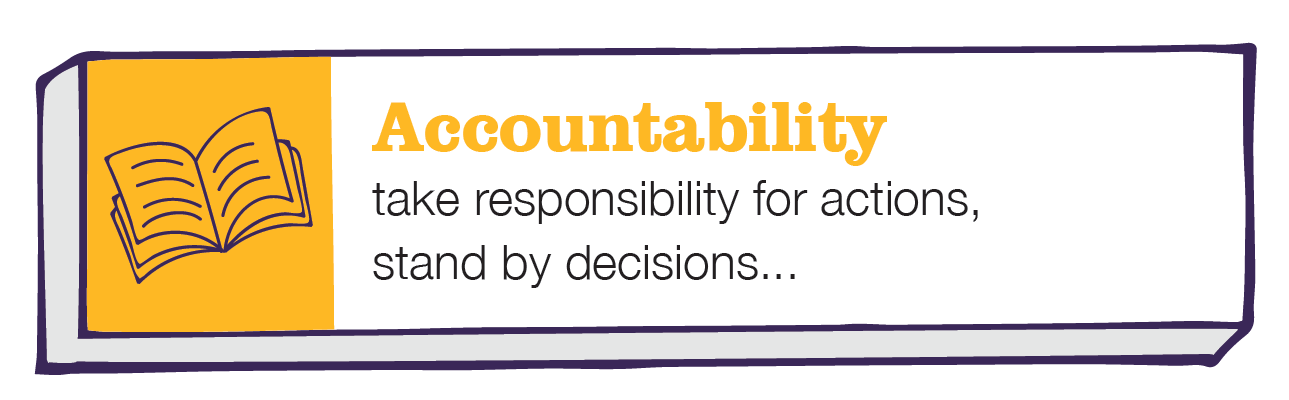 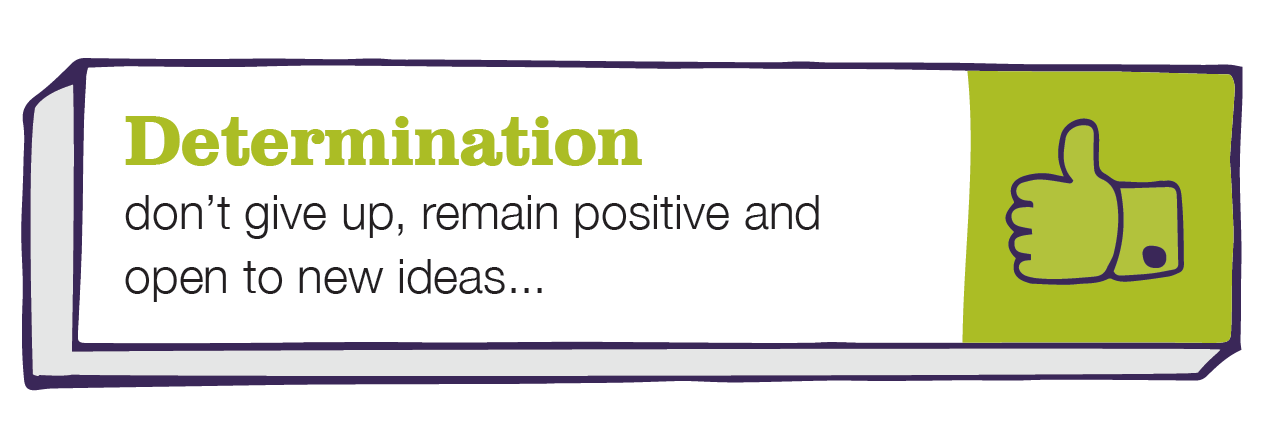 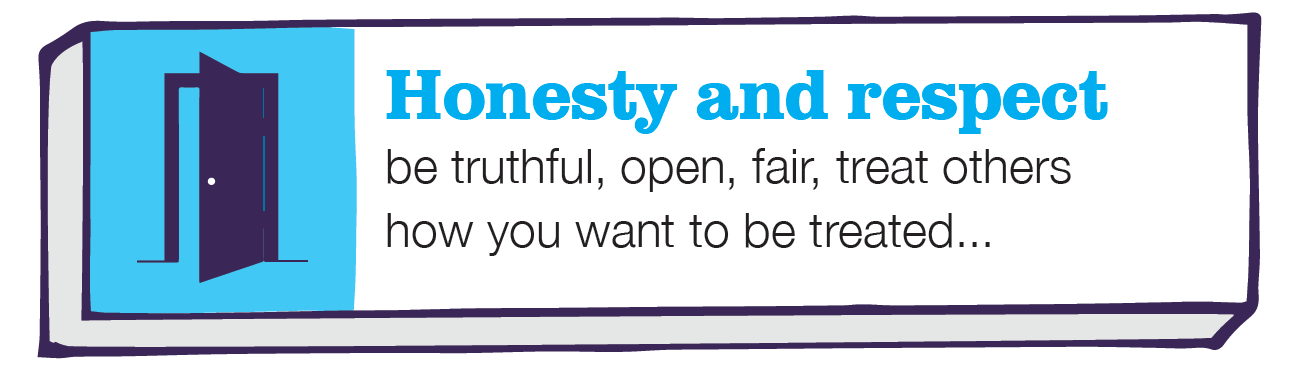 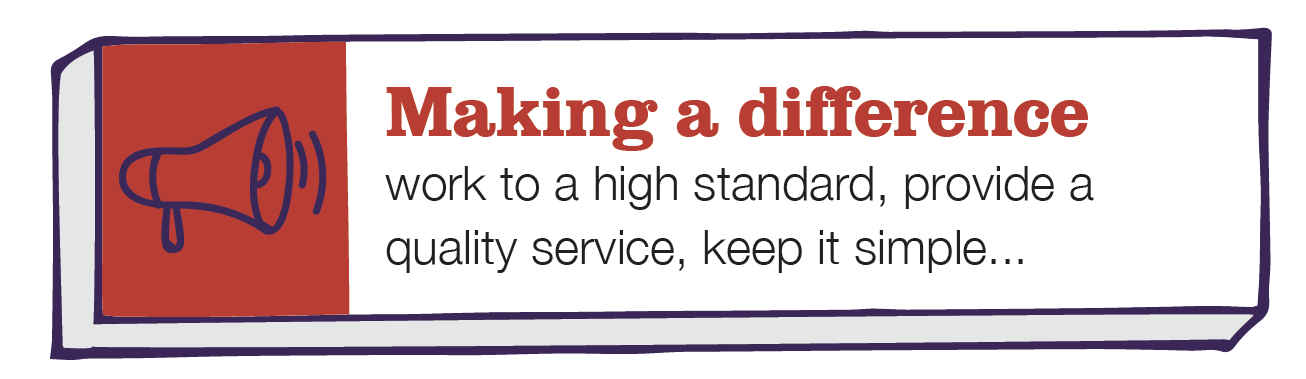 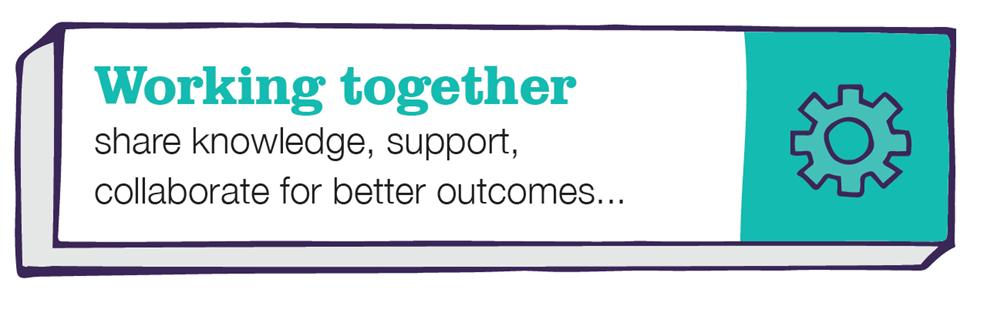 DepartmentChildren’sJob TitleASSISTANT EDUCATIONAL PSYCHOLOGISTGradeSoulbury..Assistant Educational Psychologist.1-4Primary Purpose of JobTo support Educational Psychologist’s in their work in order to develop a range of professional skills and experiences in preparation for training as an Educational Psychologist.Reporting ToPrincipal Educational Psychologist/Senior Educational PsychologistDirect Staffing Reportsn/a1Promote the use of educational psychology to improve the educational outcomes and emotional well-being of children and young people.Promote the use of educational psychology to improve the educational outcomes and emotional well-being of children and young people.2Under the supervision of an Educational Psychologist, to work collaboratively with setting based staff, parents and children to help in the assessment of needs and the implementation of strategies.Under the supervision of an Educational Psychologist, to work collaboratively with setting based staff, parents and children to help in the assessment of needs and the implementation of strategies.3Undertake a range of information gathering, observations, assessments, and interventions pertinent to the services’ work with children/ YP and their parents/ carers.Undertake a range of information gathering, observations, assessments, and interventions pertinent to the services’ work with children/ YP and their parents/ carers.4Keep accurate and retrievable records of work and provide written feedback as required.Keep accurate and retrievable records of work and provide written feedback as required.5To contribute to training programmes of staff development for members of the children’s workforce.To contribute to training programmes of staff development for members of the children’s workforce.6To participate in consultations/meetings at schools and settings and be involved in working collaboratively with partners as part of a multi-disciplinary team.To participate in consultations/meetings at schools and settings and be involved in working collaboratively with partners as part of a multi-disciplinary team.7Engage in relevant searches of psychological literature to develop and enhance courses, packages and materials used by the Educational Psychology Service.Engage in relevant searches of psychological literature to develop and enhance courses, packages and materials used by the Educational Psychology Service.8To keep accurate, up to date records of all contacts and work relating to children, young people and their families in accordance with service protocols.To keep accurate, up to date records of all contacts and work relating to children, young people and their families in accordance with service protocols.9To support colleagues in the completion of a full range of service tasks, including some administrative tasks.To support colleagues in the completion of a full range of service tasks, including some administrative tasks.10To take part in meetings within the Educational Psychology Service. To take part in meetings within the Educational Psychology Service. 11Develop skills and knowledge through participation in the process of supervision and being supervised by colleagues and line managers.Develop skills and knowledge through participation in the process of supervision and being supervised by colleagues and line managers.12Undertake further training as part of continuing professional development.Undertake further training as part of continuing professional development.13To carry out such duties that are within the scope and spirit of the job title and grading.To carry out such duties that are within the scope and spirit of the job title and grading.14To ensure confidentiality and secure storage and use of data.To ensure confidentiality and secure storage and use of data.Date Job Description prepared/updated:Date Job Description prepared/updated:21.1.21Job Description prepared by:Job Description prepared by:Sue CornwellDepartmentDepartmentChilldern’sChilldern’sJob TitleJob TitleASSISTANT EDUCATIONAL PSYCHOLOGISTASSISTANT EDUCATIONAL PSYCHOLOGISTStage OneStage OneDisabled candidates are guaranteed an interview if they meet the essential criteriaDisabled candidates are guaranteed an interview if they meet the essential criteriaThe Minimum Essential Requirements for the above Post are as Follows:The Minimum Essential Requirements for the above Post are as Follows:The Minimum Essential Requirements for the above Post are as Follows:Method of Assessment1.Skills and KnowledgeSkills and KnowledgeSkills and Knowledge1.Knowledge of current legislation, circulars and guidance relating to special educational needs/educational psychologyKnowledge of current legislation, circulars and guidance relating to special educational needs/educational psychologyApplication Form/Interview2.Knowledge of Early Years and National Curriculum requirementsKnowledge of Early Years and National Curriculum requirementsApplication Form/Interview3.Ability to demonstrate a significant knowledge of child developmentAbility to demonstrate a significant knowledge of child developmentApplication Form/Interview4.Ability to demonstrate a clear ability to apply psychological knowledge and understanding to an educational contextAbility to demonstrate a clear ability to apply psychological knowledge and understanding to an educational contextApplication Form/Interview5.Excellent interpersonal skillsExcellent interpersonal skillsInterview6.Ability to communicate effectively both orally and in writing, to keep accurate records and to produce reports as and when necessary.Ability to communicate effectively both orally and in writing, to keep accurate records and to produce reports as and when necessary.Application Form/Interview7.Ability to gather & evaluate complex information from a variety of sources & settings.Ability to gather & evaluate complex information from a variety of sources & settings.Application Form/Interview8. Ability to engage, communicate & work in partnership effectively with children and young people (CYP), carers & a range of other professionalsAbility to engage, communicate & work in partnership effectively with children and young people (CYP), carers & a range of other professionalsApplication Form/Interview9.Experience of/ ability to devise and deliver presentationsExperience of/ ability to devise and deliver presentationsInterview10.Ability to work independently and as part of a teamAbility to work independently and as part of a teamApplication Form/Interview11.Experience of working independently and managing own time/ organisational skillsExperience of working independently and managing own time/ organisational skillsApplication Form/Interview12.Willingness/ ability to reflect and learn from all opportunities presentedWillingness/ ability to reflect and learn from all opportunities presentedApplication Form/Interview13.Reliability, punctuality and a commitment to the role.Reliability, punctuality and a commitment to the role.Application Form/Interview14.A desire to train as an Educational PsychologistA desire to train as an Educational PsychologistInterview15.Competencies – Please note the council’s corporate competencies, which are considered to be essential for all roles, are in the attached CORE COMPETENCIES documentCompetencies – Please note the council’s corporate competencies, which are considered to be essential for all roles, are in the attached CORE COMPETENCIES documentInterview2.	Experience/Qualifications/Training etc2.	Experience/Qualifications/Training etc2.	Experience/Qualifications/Training etc1.At least 2:1 honours degree in Psychology (or recognised equivalent) and the Graduate Basis for Registration or Chartership (GBR/ GBC) as a psychologist as required by the British Psychological SocietyApplication Form2.Experience of working directly with children and parents, for example, experience of teaching, youth work, mentoring or mental health supportApplication Form/Interview3.	Work Related Circumstances3.	Work Related Circumstances3.	Work Related Circumstances1.Able to work flexible office hoursInterview3.This post has been designated an essential car user post. Applicants must hold a full, current and valid driving licence and a vehicle with a current valid MOT certificate. There must also be adequate vehicle insurance cover to comply with the council’s requirements, in line with the Travel Costs Reimbursement PolicyApplication FormInterview4.This post is subject to an enhanced disclosure from the Disclosure & Barring ServiceSatisfactory DBS DisclosureSTAGE TWOSTAGE TWOWill only be used in the event of a large number of applicants meeting the minimum essential requirementsWill only be used in the event of a large number of applicants meeting the minimum essential requirementsAdditional RequirementsAdditional RequirementsAdditional RequirementsMethod of Assessment1.	Skills and Knowledge1.	Skills and Knowledge1.	Skills and Knowledge1.	Skills and Knowledge1.Experience of Early Years workExperience of Early Years workApplication Form/Interview2.Experience of working within educational settings.Experience of working within educational settings.Application Form2.	Experience/Qualifications/Training etc2.	Experience/Qualifications/Training etc2.	Experience/Qualifications/Training etc2.	Experience/Qualifications/Training etc1.2.Date Person Specification prepared/updated 21.1.21Person Specification prepared by     Sue Cornwell